Отчето мероприятиях антинаркотической направленности, проведённыхна удалённой основе и массовых мероприятий в _МБУ «Библиотека» Веселовского СП___ за ___март___ 2024 года.Всего мероприятий 2	№Наименование муниципального образованияНаименование мероприятия(краткая информация о мероприятии, скриншот)Место проведения, ссылки на используемые сайтыДата, время проведения Кол-во просмотров1Веселовское СПДля читателей МБУ «Библиотека» Веселовского СП  подготовлена беседа «Жизнь прекрасна - не рискуй напрасно»- во время, которого читатели узнали о значении ЗОЖ и о пагубном влиянии вредных привычек на здоровье человека.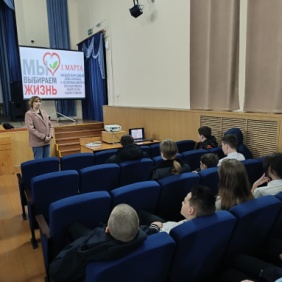 ст. Веселая, ул. Ленина, 41 ГМБУ «Библиотека» Веселовского СПhttps://viselbibl.pavkult.ru/item/1812069https://vk.com/biblioveselaya?w=wall-204760197_30301.03.202413.3020 офлайнВеселовское СПДля читателей подготовлен обзор  видеофильма "Знаки беды" из числа рекомендованных Кубанькино в рамках киноакции: "Кино против наркотиков". 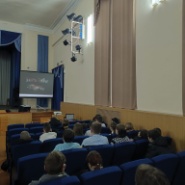 ст. Веселая, ул. Ленина, 41 ГМБУ «Библиотека» Веселовского СПhttps://viselbibl.pavkult.ru/item/181207201.03.202414.0020 офлайнВсего ссылок  3Посещений 40